福岡大学病院交通アクセス◎会場福岡大学病院 メディカルホール（福岡市城南区七隈7-45-1）  TEL：092-801-1011（代）◎マップ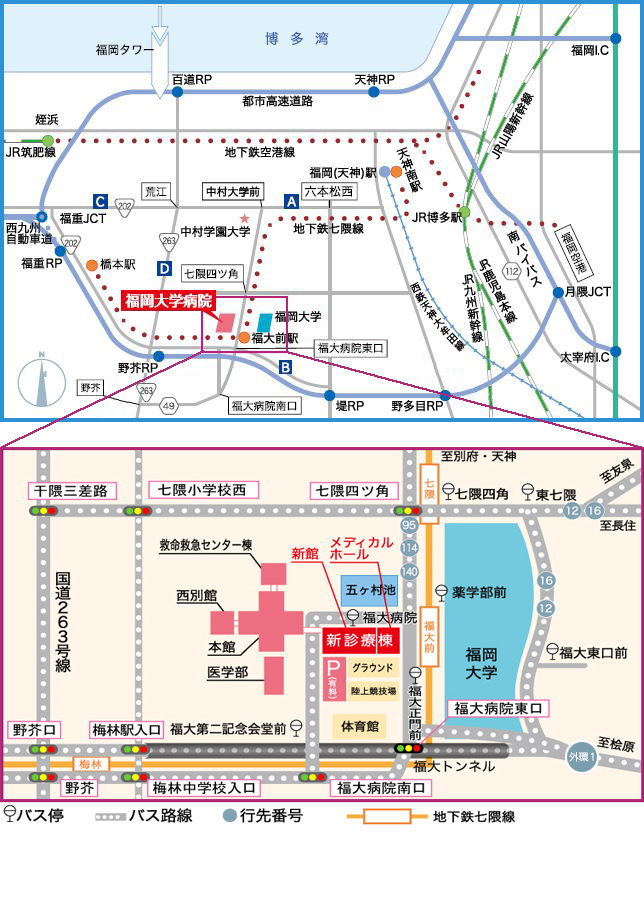 ◎地下鉄をご利用の場合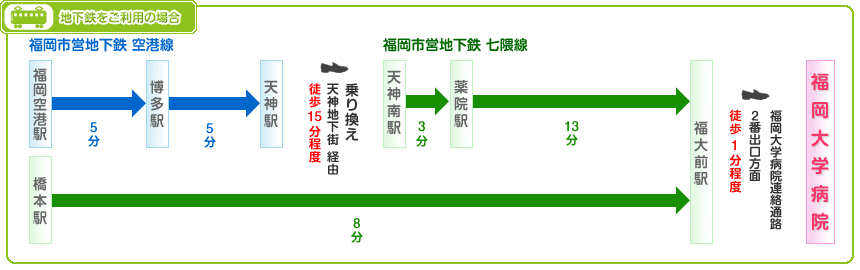 ◎バスをご利用の場合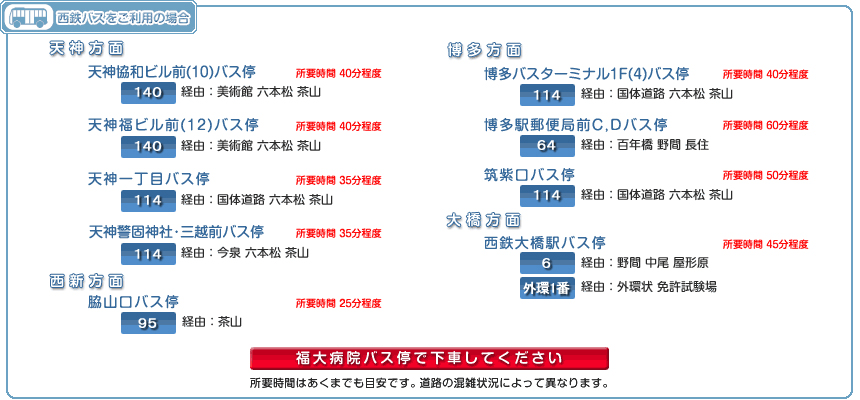 ◎お車をご利用の場合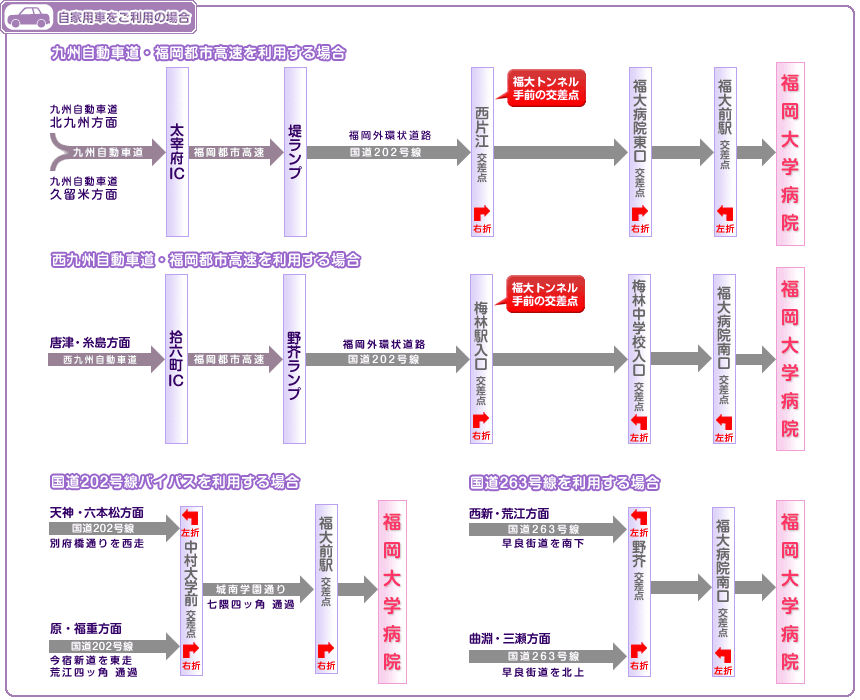 【お車で来られる場合】当日は、休診日のため病院正面玄関からの出入りはできません。案内板を設置しておりますが、ご不明の際は守衛にお尋ねください。お車の場合は、有料です。構内外来駐車場をご利用ください。（収容台数712台）